K|E Referral FormCONFIDENTIAL All information given on this form will be treated as confidential to K|E.Referrer to complete:About youAbout youName:D.O.B:Address:Living arrangements (please tick);Alone                               □With family / friends    □In residential care         □In supported housing   □Other (state)                  □Phone number:Date of application:Next of kinNext of kinName:Relationship:Address:Phone number(s):Your care supportName & OrganisationGPPhone:Email:Care coordinator / key workerPhone:Email:Consultant / psychiatristPhone:Email:Social workerPhone:Email:Others involved in carePhone:Email:Previous work / training experience Previous work / training experience Hobbies or interestsHobbies or interestsWhat regular commitments do you have? When are they?What regular commitments do you have? When are they?What benefit do you hope to get from attending K|E?What benefit do you hope to get from attending K|E?Which departments are you interested in?Which departments are you interested in?□ Bike maintenance  □ Activities  □ Gardening  □ Metalwork   □ Woodwork□ Bike maintenance  □ Activities  □ Gardening  □ Metalwork   □ WoodworkWhich days would you prefer to attend?Which days would you prefer to attend?□ Monday  □ Tuesday  □ Wednesday  □ Thursday  □ Friday □ Monday  □ Tuesday  □ Wednesday  □ Thursday  □ Friday Do you have any special dietary requirements? If yes, please stateDo you have any special dietary requirements? If yes, please stateHow will you travel to K|E?How will you travel to K|E?Do you have a concessionary travel pass?Do you have a concessionary travel pass?Is there anything else you’d like us to know about?Is there anything else you’d like us to know about?I confirm that K|E can keep my details on file for the duration of my attendance with them and for 5 years after I’ve left, in line with their data retention policy. I accept that contact details provided may be used as appropriate to share or request updates and information. I understand that K|E need to process this information in order to provide a safe service to me and others who access the organisation.I confirm that K|E can keep my details on file for the duration of my attendance with them and for 5 years after I’ve left, in line with their data retention policy. I accept that contact details provided may be used as appropriate to share or request updates and information. I understand that K|E need to process this information in order to provide a safe service to me and others who access the organisation.Signed (service user):Date:Diagnosis, health conditions and/or symptomsDiagnosis, health conditions and/or symptomsDiagnosis, health conditions and/or symptomsDiagnosis, health conditions and/or symptomsPlease include physical, mental, learning and allergiesPlease include physical, mental, learning and allergiesPlease include physical, mental, learning and allergiesPlease include physical, mental, learning and allergiesPsychiatric historyPsychiatric historyPsychiatric historyPsychiatric historyHospital stays, relapses, patternsHospital stays, relapses, patternsHospital stays, relapses, patternsHospital stays, relapses, patternsMedicationMedicationMedicationMedicationCurrent medication and side effects. Please note it is your responsibility to inform K|E in writing if any medication that affects the use of machinery is prescribed or taken.Current medication and side effects. Please note it is your responsibility to inform K|E in writing if any medication that affects the use of machinery is prescribed or taken.Current medication and side effects. Please note it is your responsibility to inform K|E in writing if any medication that affects the use of machinery is prescribed or taken.Current medication and side effects. Please note it is your responsibility to inform K|E in writing if any medication that affects the use of machinery is prescribed or taken.Relevant criminal history (if known)Relevant criminal history (if known)Relevant criminal history (if known)Relevant criminal history (if known)Mental Health Act StatusMental Health Act StatusMental Health Act StatusMental Health Act StatusCurrently subject to the Mental Health Act? □ Yes   □ NoPlease state sectionPreviously subject to the Mental Health Act? □ Yes   □ NoPlease state sectionCurrently subject to the Mental Health Act? □ Yes   □ NoPlease state sectionPreviously subject to the Mental Health Act? □ Yes   □ NoPlease state sectionCurrently subject to the Mental Health Act? □ Yes   □ NoPlease state sectionPreviously subject to the Mental Health Act? □ Yes   □ NoPlease state sectionCurrently subject to the Mental Health Act? □ Yes   □ NoPlease state sectionPreviously subject to the Mental Health Act? □ Yes   □ NoPlease state sectionRelapse indicatorsRelapse indicatorsRelapse indicatorsRelapse indicatorsKnown triggersKnown triggersKnown triggersKnown triggersBehavioural Precautions (aggression, violence, self-harm, suicide etc.)Behavioural Precautions (aggression, violence, self-harm, suicide etc.)Behavioural Precautions (aggression, violence, self-harm, suicide etc.)Behavioural Precautions (aggression, violence, self-harm, suicide etc.)Please give detail and last known incidentPlease give detail and last known incidentPlease give detail and last known incidentPlease give detail and last known incidentSpecific training needs or approachesSpecific training needs or approachesSpecific training needs or approachesSpecific training needs or approachesReasons for referralReasons for referralReasons for referralReasons for referralPotential outcomesPotential outcomesPotential outcomesPotential outcomesTransport and support arrangementsTransport and support arrangementsTransport and support arrangementsTransport and support arrangements□ Able to travel independently□ Needs to be collected by a support worker / taxi (delete as appropriate)□ Support worker needs to be contacted if the service user is leaving early□ Able to travel independently□ Needs to be collected by a support worker / taxi (delete as appropriate)□ Support worker needs to be contacted if the service user is leaving early□ Able to travel independently□ Needs to be collected by a support worker / taxi (delete as appropriate)□ Support worker needs to be contacted if the service user is leaving early□ Able to travel independently□ Needs to be collected by a support worker / taxi (delete as appropriate)□ Support worker needs to be contacted if the service user is leaving earlyExpected length of attendanceExpected length of attendanceExpected length of attendanceExpected length of attendance□ Please tick if a support worker will be attending with the applicant□ Please tick if a support worker will be attending with the applicant□ Please tick if a support worker will be attending with the applicant□ Please tick if a support worker will be attending with the applicantFURTHER INFORMATION IS REQUIRED TO SUPPORT THIS APPLICATION:Please tick to confirm the required information in enclosed with this form;□ Support plan   □ Risk assessmentFURTHER INFORMATION IS REQUIRED TO SUPPORT THIS APPLICATION:Please tick to confirm the required information in enclosed with this form;□ Support plan   □ Risk assessmentFURTHER INFORMATION IS REQUIRED TO SUPPORT THIS APPLICATION:Please tick to confirm the required information in enclosed with this form;□ Support plan   □ Risk assessmentFURTHER INFORMATION IS REQUIRED TO SUPPORT THIS APPLICATION:Please tick to confirm the required information in enclosed with this form;□ Support plan   □ Risk assessmentFundingFundingFundingFundingFunding source agreed:Number of days agreed:Invoices to be sent to:Please note that payments are based on having placement, not on actual attendance. We require one months’ notice of a placement ending or reducing.Funding source agreed:Number of days agreed:Invoices to be sent to:Please note that payments are based on having placement, not on actual attendance. We require one months’ notice of a placement ending or reducing.Funding source agreed:Number of days agreed:Invoices to be sent to:Please note that payments are based on having placement, not on actual attendance. We require one months’ notice of a placement ending or reducing.Funding source agreed:Number of days agreed:Invoices to be sent to:Please note that payments are based on having placement, not on actual attendance. We require one months’ notice of a placement ending or reducing.DeclarationDeclarationDeclarationDeclarationI confirm this information is correct to the best of my knowledge. I agree to share relevant information and updates with K|E for the duration of the service user’s involvement. I understand this information will be kept for the duration of their involvement with K|E, and for 5 years after they’ve left in line with the data retention policy.Please note that K|E is not a secure site. While we request that service users only leave the building with permission of a member of staff (and after signing out), as the doors are not locked we can’t guarantee this is always the case. If the person you are referring needs to be in a secure environment or under supervision at all times they would need to attend K|E with a support worker. I understand that if a support worker is required to enable attendance at K|E, it is their responsibility to manage any challenging behaviours relating to the person they’re supporting.I confirm this information is correct to the best of my knowledge. I agree to share relevant information and updates with K|E for the duration of the service user’s involvement. I understand this information will be kept for the duration of their involvement with K|E, and for 5 years after they’ve left in line with the data retention policy.Please note that K|E is not a secure site. While we request that service users only leave the building with permission of a member of staff (and after signing out), as the doors are not locked we can’t guarantee this is always the case. If the person you are referring needs to be in a secure environment or under supervision at all times they would need to attend K|E with a support worker. I understand that if a support worker is required to enable attendance at K|E, it is their responsibility to manage any challenging behaviours relating to the person they’re supporting.I confirm this information is correct to the best of my knowledge. I agree to share relevant information and updates with K|E for the duration of the service user’s involvement. I understand this information will be kept for the duration of their involvement with K|E, and for 5 years after they’ve left in line with the data retention policy.Please note that K|E is not a secure site. While we request that service users only leave the building with permission of a member of staff (and after signing out), as the doors are not locked we can’t guarantee this is always the case. If the person you are referring needs to be in a secure environment or under supervision at all times they would need to attend K|E with a support worker. I understand that if a support worker is required to enable attendance at K|E, it is their responsibility to manage any challenging behaviours relating to the person they’re supporting.I confirm this information is correct to the best of my knowledge. I agree to share relevant information and updates with K|E for the duration of the service user’s involvement. I understand this information will be kept for the duration of their involvement with K|E, and for 5 years after they’ve left in line with the data retention policy.Please note that K|E is not a secure site. While we request that service users only leave the building with permission of a member of staff (and after signing out), as the doors are not locked we can’t guarantee this is always the case. If the person you are referring needs to be in a secure environment or under supervision at all times they would need to attend K|E with a support worker. I understand that if a support worker is required to enable attendance at K|E, it is their responsibility to manage any challenging behaviours relating to the person they’re supporting.NameNameRoleRoleEmailEmailPhone numberPhone numberSigned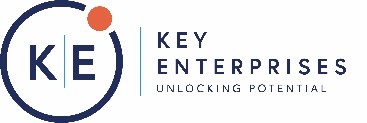 SignedDateDateThank you for making a referral to K|E. Please return this form to:Robert@key-enterprises.comorRobert Steer – Service ManagerKey Enterprises (1983) Ltd.Unit 36Bellingham DriveNorth Tyne Industrial Estate,BentonNewcastle upon TyneNE12 9SZTo discuss the referral or for more information please contact us on 0191 270 1138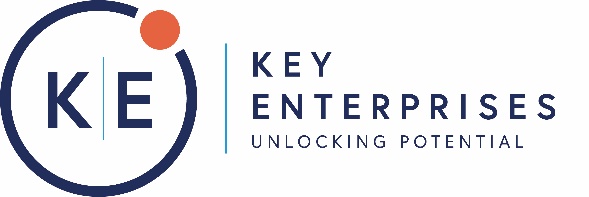 www.key-enterprises.comCharity No. 1011012Thank you for making a referral to K|E. Please return this form to:Robert@key-enterprises.comorRobert Steer – Service ManagerKey Enterprises (1983) Ltd.Unit 36Bellingham DriveNorth Tyne Industrial Estate,BentonNewcastle upon TyneNE12 9SZTo discuss the referral or for more information please contact us on 0191 270 1138www.key-enterprises.comCharity No. 1011012